Ремонт здания МКУК КДЦ с.Услон (замена входного дверного проема; ремонт крыши, оконных проемов)Ремонт здания МКУК КДЦ с.Услон (замена входного дверного проема; ремонт крыши, оконных проемов)(Описание инициативы)(Описание инициативы)Объем финансирования – всего, тыс.руб.в т.ч. из местного бюджета, тыс.руб.184,4669,2Срок реализацииСрок реализацииДо 01.11.2012До 01.11.2012допосле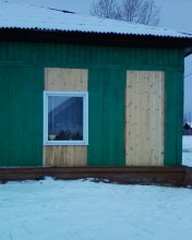 